Additional file 2Additional file 2: Figure S1. Gel electrophoresis of AS-PCR products corresponding to the Ae. aegypti sodium channel gene mutation. a F1534C mutation: each of the three genotypes is shown. Lane 1: ultra-low range DNA ladder; Lane 2: wild-type homozygous (FF); Lane 3: heterozygous (FC); Lane 4: mutant homozygous (CC); Lane 5: negative control. b V1016G mutation: Lane 1: ultra-low range DNA ladder marker; Lane 2: mutant homozygous (GG); Lane 3: heterozygous (VG); Lane 4: wild-type homozygous (VV); Lane 5: negative control. c S989P mutation: Lane 1: 100 bp DNA ladder marker; Lanes 2, 3: wild-type homozygous (SS); Lanes 4, 5: heterozygous (SP); Lanes 6, 7: mutant homozygous (PP); Lanes 8, 9: negative control.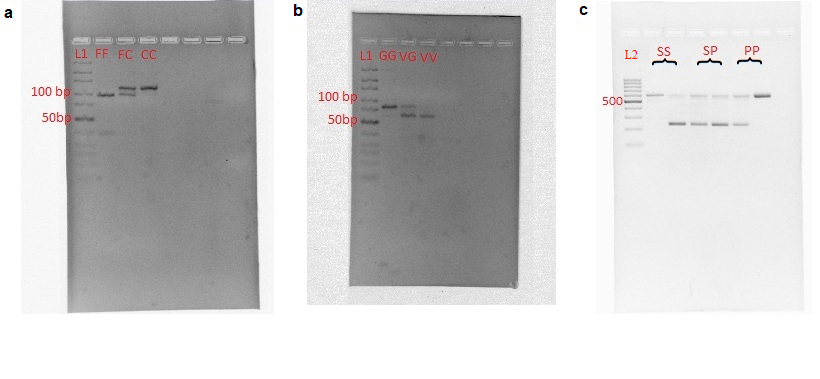 Additional file 2: Figure S2. Genotype sequence of V1016G mutation.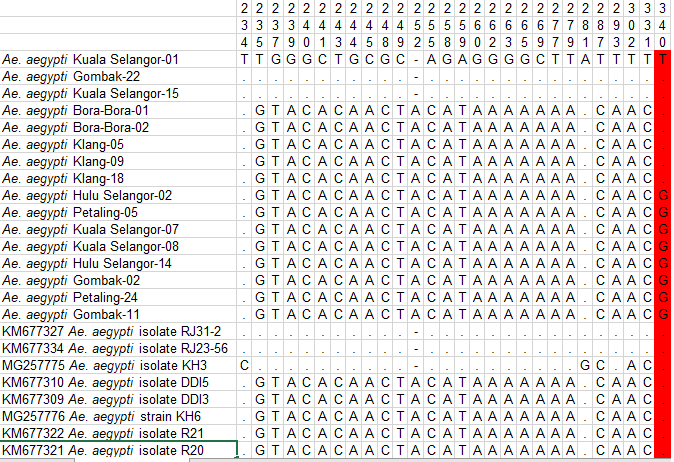 Additional file 2: Figure S3. Genotype sequence of S989P mutation. 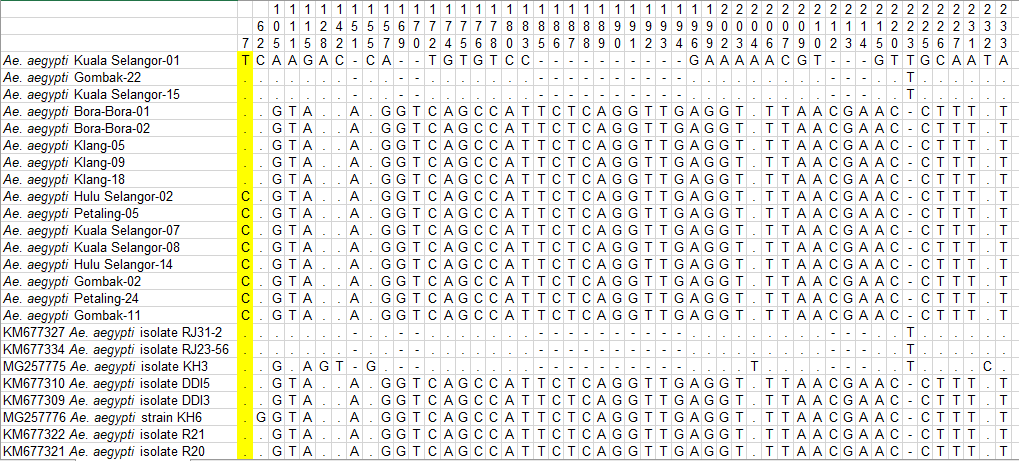 Additional file 2: Figure S4. Genotype sequence of F1534C mutation.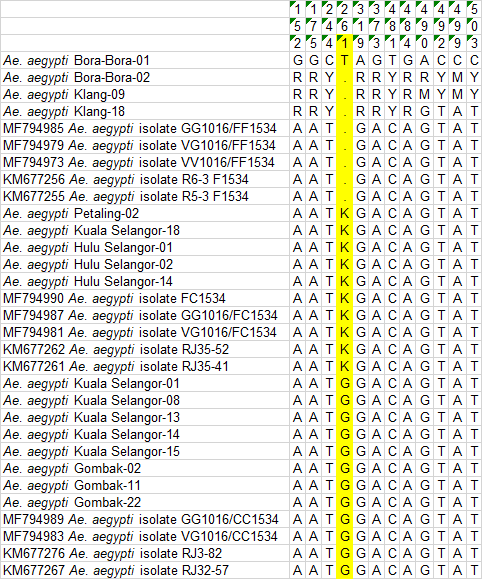 